Использованная литература: ВК Плетеева «Воспитание хороших манер»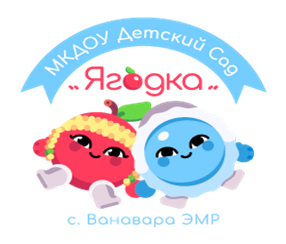 Консультация для родителей « Если ребёнок взял чужое?»Подготовила воспитатель   Зубарева А.Г Присвоение чужих игрушек или вещей в дошкольном возрасте не является воровством как таковым, поскольку его причины специфичны. Чаще всего это очень сильное желание иметь то, чего нет. Еще одна причина воровства – желание порадовать близких, сделать им подарок, а то, что ребенок поступает неправильно, ему просто не приходит в голову.                                                                                                                                                  Задача родителей – каждый раз, когда малыш «покушается» на чужую собственность, предлагать ему спросить разрешение. Достаточно просто спросить: «Можно?». Проследите за тем, чтобы малыш не забыл вернуть полученную на время игрушку и сказать «Спасибо». Если дети ссорятся из-за игрушки, переключите их внимание с предмета спора на что-нибудь другое, отвлеките, а заодно напомните о том, что надо быть добрым.                                      Если у ребенка нет той игрушки, которая «есть у всех», а мы по той или иной причине не можем ее приобрести, приходится отказывать. Просто поговорите с ребенком, объясните. Иногда нужно дать ребенку время, чтобы он успокоился и пережил разочарование, а потом уже разговаривать.Дошкольникам трудно понять, что есть чужая собственность, зато они очень переживают, если из-за них, по их вине, кто-то страдает. Поэтому лучший способ объяснить ребенку, почему нельзя брать чужое – рассказать, что человеку, у которого что-то берут без спроса, да еще и не возвращают, очень плохо. Если ребенок берёт чужое:1 Примите во внимание, что обращение к ребенку со словами: «Как ты мог?» и т.п. бесполезно и даже вредно.                                                                                                                                        2 Избегайте сравнений с другими детьми и самим собой в детстве: «Я никогда…»;3 Обсуждая вину ребенка, помните, что сильные отрицательные чувства могут способствовать тому, что ребенок будет скрывать все поступки, которые сочтет плохими и стыдными.4. Удержитесь от навешивания ярлыков на него, называя его «воришкой».                                                5. Исключите ситуации, провоцирующие воровство.                                                                                                   6 .Не возвращайтесь к тому, что было, этим вы только закрепите данный проступок.                              7. Помните, что воровство поддерживает негативное внимание взрослых, окружающих ребенка, и недостаточное удовлетворение взрослыми нужд ребенка. Присвоение чужих игрушек или вещей в дошкольном возрасте не является воровством как таковым, поскольку его причины специфичны. Чаще всего это очень сильное желание иметь то, чего нет. Еще одна причина воровства – желание порадовать близких, сделать им подарок, а то, что ребенок поступает неправильно, ему просто не приходит в голову.                                                                                                                                                  Задача родителей – каждый раз, когда малыш «покушается» на чужую собственность, предлагать ему спросить разрешение. Достаточно просто спросить: «Можно?». Проследите за тем, чтобы малыш не забыл вернуть полученную на время игрушку и сказать «Спасибо». Если дети ссорятся из-за игрушки, переключите их внимание с предмета спора на что-нибудь другое, отвлеките, а заодно напомните о том, что надо быть добрым.                                      Если у ребенка нет той игрушки, которая «есть у всех», а мы по той или иной причине не можем ее приобрести, приходится отказывать. Просто поговорите с ребенком, объясните. Иногда нужно дать ребенку время, чтобы он успокоился и пережил разочарование, а потом уже разговаривать.Дошкольникам трудно понять, что есть чужая собственность, зато они очень переживают, если из-за них, по их вине, кто-то страдает. Поэтому лучший способ объяснить ребенку, почему нельзя брать чужое – рассказать, что человеку, у которого что-то берут без спроса, да еще и не возвращают, очень плохо. Если ребенок берёт чужое:1 Примите во внимание, что обращение к ребенку со словами: «Как ты мог?» и т.п. бесполезно и даже вредно.                                                                                                                                        2 Избегайте сравнений с другими детьми и самим собой в детстве: «Я никогда…»;3 Обсуждая вину ребенка, помните, что сильные отрицательные чувства могут способствовать тому, что ребенок будет скрывать все поступки, которые сочтет плохими и стыдными.4. Удержитесь от навешивания ярлыков на него, называя его «воришкой».                                                5. Исключите ситуации, провоцирующие воровство.                                                                                                   6 .Не возвращайтесь к тому, что было, этим вы только закрепите данный проступок.                              7. Помните, что воровство поддерживает негативное внимание взрослых, окружающих ребенка, и недостаточное удовлетворение взрослыми нужд ребенка.